Adaptive Learning Skill: Matching Socks Materials Needed:Small clean pile of socks Laundry basket to sort socks intoCLC Video (included)Introduction/ Discussion:Adaptive skills come from adaptive behavior, or the conceptual, social, and practical skills that individuals have learned and use in their daily lives.Preparing students for independent living. One aspect of this is teaching students to help with household chores for themselves and others! This means learning how to match socks is especially important. When you teach how to match socks, you are teaching your child how to scan and identify matching patterns, or colors, as well as the ability to independently  complete household chores.Activities: Discuss the activity for the day and why it is important. Review the visual describing the steps of the process. Model the taskHave the student complete the task, independently or with /prompt support. Review/ Summary:Discuss the steps of the process.  Lay out pile of socksModel matching the socks together Have the student complete the pile 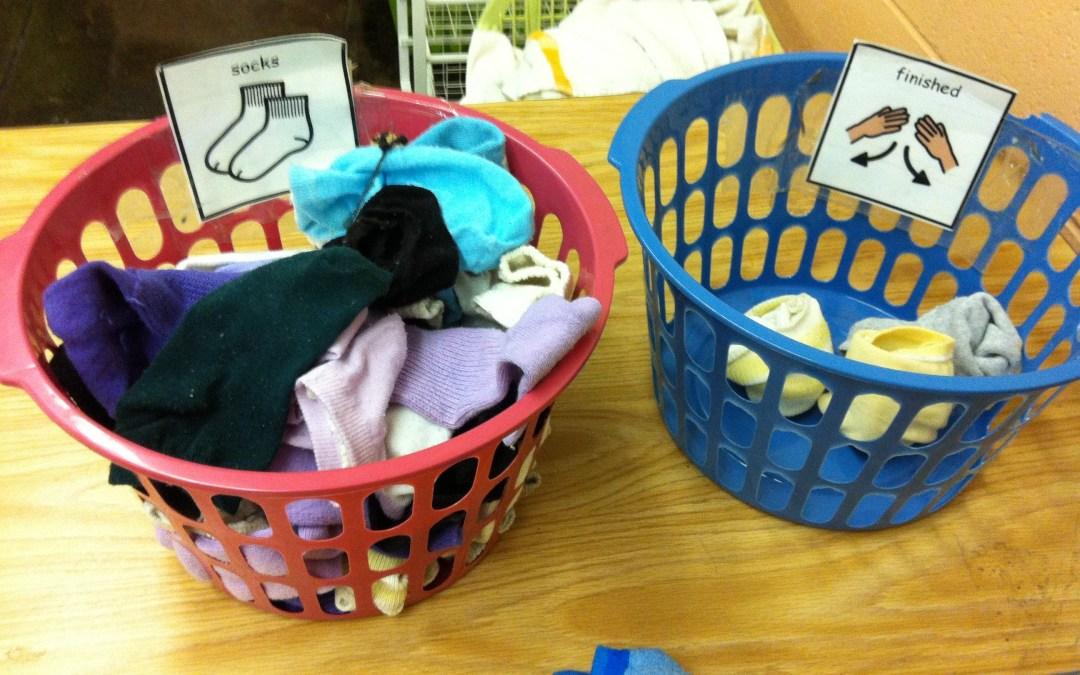 